Reformierte Kirchen Bern-Jura-SolothurnSuchergebnisse für "Legenden/Fabeln"Autor / TitelJahrMedientypSignatur / Standort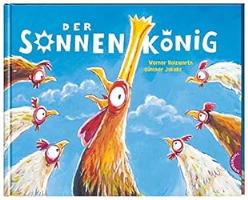 Holzwarth, WernerDer Sonnenkönig2020BilderbuchLegenden.Fabeln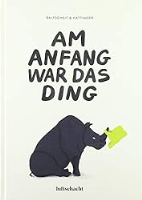 Baltscheit, MartinAm Anfang war das Ding2019BilderbuchLegenden. Fabeln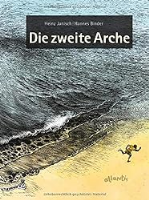 Janisch, Heinz 1960-Die zweite Arche2019BilderbuchLegenden.Fabeln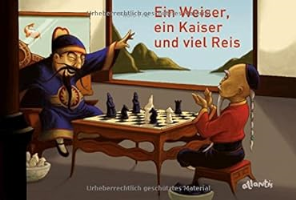 Friz, PaoloEin Weiser, ein Kaiser und viel Reis2017BilderbuchLegenden. Fabeln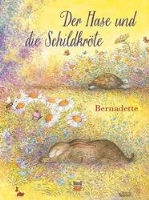 Watts, Bernadette 1942-Der Hase und die Schildkröte : nach einer Fabel von Äsop2015BilderbuchLegenden.Fabeln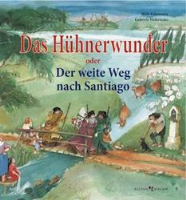 Fährmann, WilliDas Hühnerwunder : Der weite Weg nach Santiago2010BilderbuchLegenden. Fabeln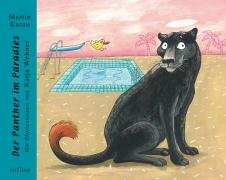 Karau, MartinDer Panther im Paradies2009BilderbuchLegenden. Fabeln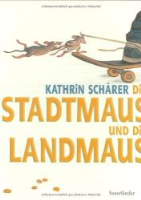 Schärer, KathrinDie Stadtmaus und die Landmaus2008BilderbuchLegenden. Fabeln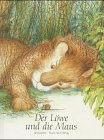 BernadetteDer Löwe und die Maus2000BilderbuchLegenden.Fabeln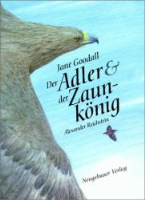 Goodall, JaneDer Adler & der Zaunkönig2000BilderbuchLegenden. Fabeln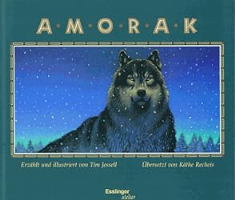 Jessell, TimAmorak1998BilderbuchLegenden. Fabeln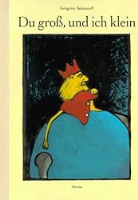 Solotareff, GrégoireDu groß, und ich klein1996BilderbuchLegenden. Fabeln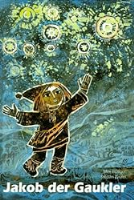 Bolliger, MaxJakob der Gaukler1992BilderbuchLegenden. Fabeln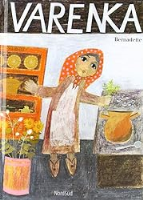 BernadetteVarenka1990BilderbuchLegenden. FabelnBernadetteVarenka1990BilderbuchLegenden. Fabeln